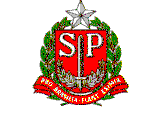 São Paulo, ____de ________________de______Ofício nº_____/_____Assunto: Regularização de Vida EscolarDeliberação CEE 18/86 e Indicação CEE 08/86Senhora Dirigente Regional,		Encaminhamos para apreciação e homologação desta Diretoria Regional de Ensino, expediente em nome de [NOME DO ALUNO], R.G. [NÚMER DO RG], nascido em [CIDADE/ESTADO] aos _____/_____/____, a fim de efetuar a Regularização de Vida Escolar nos termos da Deliberação CEE 18/86 e Indicação 08/86.		Aproveitamos a oportunidade para reiterar a Vossa Senhoria os protestos de elevada estima e consideração.							Atenciosamente,Ilma. Sra.Profª Lúcia Regina Mendes EspagollaDirigente de Ensino - Região Norte 1Interessado: [NOME DO ALUNO]R.G.________________________________________Assunto: REGULARIZAÇÃO DE VIDA ESCOLARHISTÓRICO: (MENCIONE AQUI O HISTÓRICO DO OCORRIDO por exemplo:Esta unidade efetuou a matrícula do aluno XXXXXXX, no ano letivo de XXXX no Xº Ano/ Xª Série, no entanto, o aluno não entregou a documentação / não cursou tal ou tais ano/série, deste modo, se faz necessária a Regularização de Vida Escolar)APRECIAÇÃO: Trata-se de irregularidade constatada após o término da série cursada, cabendo à Diretoria de Ensino, a análise e decisão nos termos da Resolução SE 307/86 e Instruções anexas de 16/12/86.Embora tendo havido falha administrativa, esta não causou prejuízos ao (a) aluno(a) pois, conforme consta na ficha individual do(a) [NOME DO ALUNO], matriculado na  Xº ANO / X ª Série, foi frequente e demonstrou aproveitamento satisfatório suprimindo a falha do Xº Ano / Xª Série de modo implícito, portanto a solução mais coerente para a regularização da vida escolarPARECER CONCLUSIVO: face ao exposto, esta direção julga pertinente que o Xº Ano / Xª Série deva ser regularizada com fundamento na Indicação CEE 18/86, em virtude de Recuperação Implícita nos termos dos itens 3.1.1 e 4.1 da Indicação CEE 08/86.Encaminha-se para a Diretoria de Ensino – Região de Norte 1 para análise e homologação nos termos da Resolução SE 307/86.Documentos Anexados (ENVIAR): - Certidão de Nascimento;- RG ou ( Certidão de Nascimento caso o aluno não tenha RG);- Ficha Cadastral do aluno;- Histórico Escolar provisório;- Ata de Conselho.(Seu supervisor poderá solicitar outros documentos).                                                                                    São Paulo, _______de _______________ de ______Ilma. Sra.Profª Lúcia Regina Mendes EspagollaDirigente de Ensino – Região Norte 1